Your recent request for information is replicated below, together with our response.1. How many crimes on buses and stops have been reported between 11/06/2023 and 11/06/2024 1a. Of those reports, please provide a breakdown of the type of offences and the number of offences.1b. Of those reports, can you organise the number of offences by time of day?1c. Can you organise the offenders within age ranges/ and the same for the victims. Unfortunately, I estimate that it would cost well in excess of the current FOI cost threshold of £600 to process your request.  I am therefore refusing to provide the information sought in terms of section 12(1) of the Act - Excessive Cost of Compliance.By way of explanation there are no search markers to indicate whether a crime took place on a bus. The locus of the crime would be recorded as the relevant street name. The only way to provide you with this information in an accurate and consistent manner would be to individually examine each crime report created on our systems to determine whether the crime occured on a bus. Considering the numbers of incidents involved this is clearly an exercise which would exceed the cost limitations of the Act. If you require any further assistance, please contact us quoting the reference above.You can request a review of this response within the next 40 working days by email or by letter (Information Management - FOI, Police Scotland, Clyde Gateway, 2 French Street, Dalmarnock, G40 4EH).  Requests must include the reason for your dissatisfaction.If you remain dissatisfied following our review response, you can appeal to the Office of the Scottish Information Commissioner (OSIC) within 6 months - online, by email or by letter (OSIC, Kinburn Castle, Doubledykes Road, St Andrews, KY16 9DS).Following an OSIC appeal, you can appeal to the Court of Session on a point of law only. This response will be added to our Disclosure Log in seven days' time.Every effort has been taken to ensure our response is as accessible as possible. If you require this response to be provided in an alternative format, please let us know.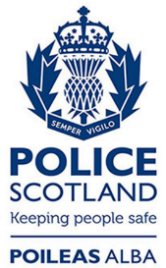 Freedom of Information ResponseOur reference:  FOI 24-1634Responded to:  3rd July 2024